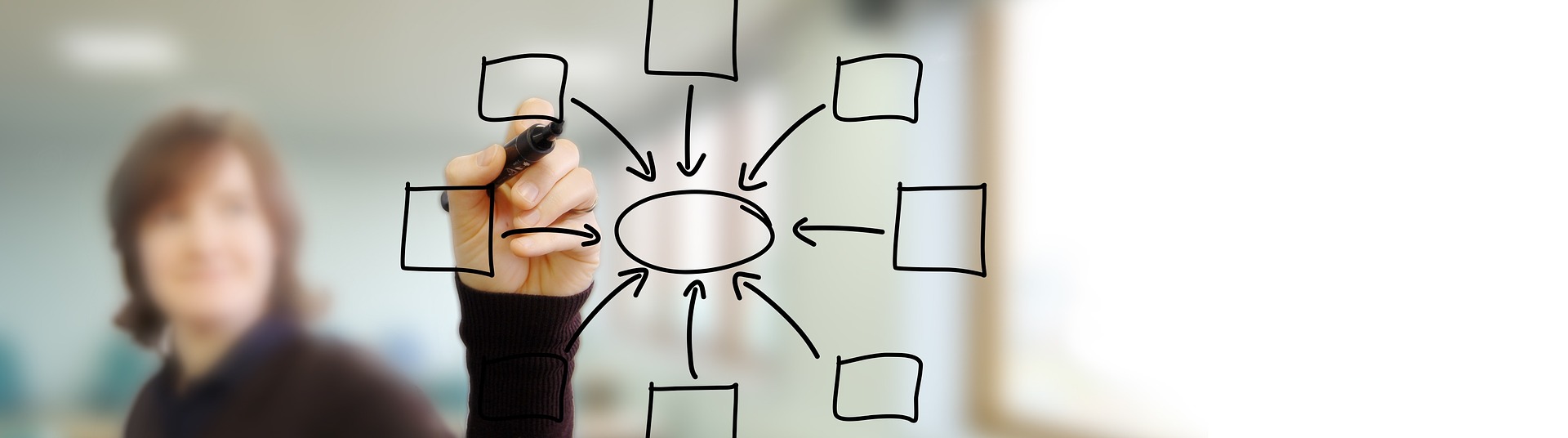 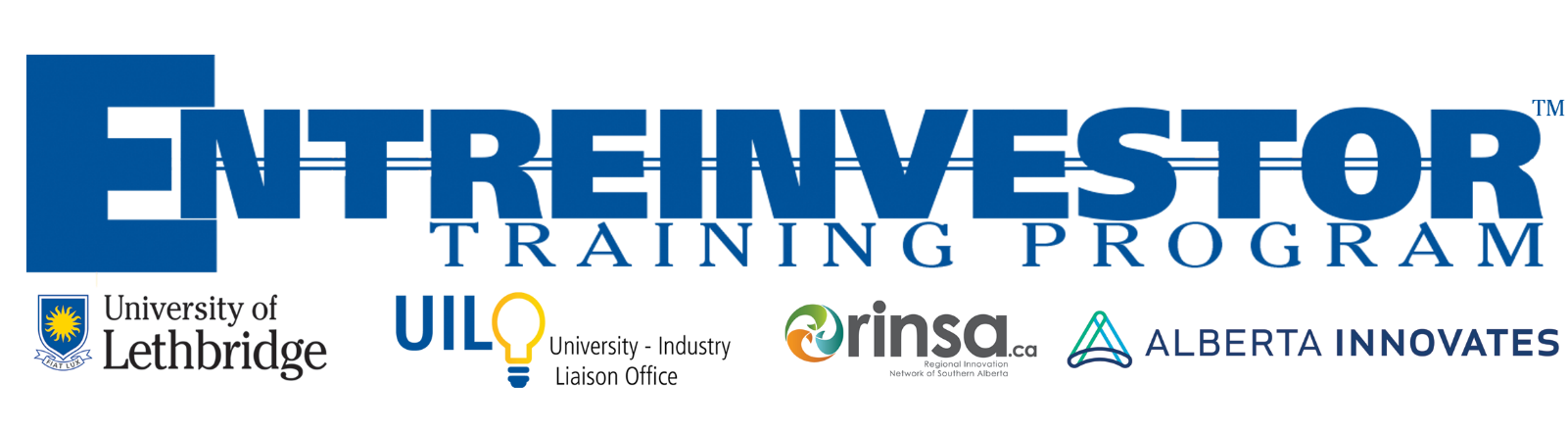 Wondering about the Investor world?  Want to gain the confidence required to strategically engage investors to raise capital and sustain funding of your idea, product, company? If so, then, the Entreinvestor Training Program™ is the program for you.Designed for budding entrepreneurs that are soon-to-be-graduated or have recently graduated, this innovative program is meant as an introduction to the investor ecosystem (e.g. Venture Capitalists and Angels). Under an experiential learning environment, participants will gain knowledge in regard to the due diligence process that investors perform before they make a strategic investment in early-stage companies. 
The Entreinvestor Training Program™ will be capped off with a prominent keynote speaker from the investor world, a panel of seasoned vets and awards ceremony for the best investment portfolio.Participation is required for all 8 sessions.Session 1: Thursday, February 8 – Introduction, Finance Concepts, Valuation TechniquesSession 2: Thursday, February 15 – Intellectual Property & ContractsSession 3: Thursday, February 22 - Due Diligence, Rating Companies, Products & PitchesSession 4: Thursday, March 1 – Investor Ecosystems, Investment Portfolios, Due DiligenceSession 5: Thursday, March 8 – Business Case & Team FormationSession 6: Thursday, March 22 – Company Pitches #1Session 7: Thursday, April 5 - Company Pitches #2 & Investment Portfolio SubmissionSession 8: Thursday, April 26 – Finale: Guest Panel, Final Thoughts, Awards
In Collaboration with 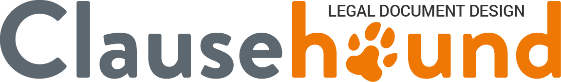 All times are 5:00 PM to 8:00 PMCampus location will be disclosed shortly before the event begins.Any questions: feel free to email uilo@uleth.caTickets are $50 per person. Early Bird Prices Available!Ticket can be obtained at https://starrez.uleth.ca/Conference/Modules/Conference/ConferenceSelector.aspx?Params=L9ezxPcQnQsAy8gfRZd4wKlJnx1NU%2b23S3Qtqu%2bRzmk%3d 